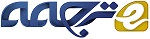 تکنولوژی مدیریت ارتباط با مشتری (CRM) و تغییر سازمانی: شواهدی برای پارادایم های بروکراتیک و دولت الکترونیکچکیدهدر این پژوهش تاثیر تکنولوژی مدیریت  ارتباط با مشتری (CRM) بر تغییر سازمانی در دولت های محلی در ایالات متحده بررسی می شود. پارادایم های بروکراتیک و دولت-الکترونیک در ارتباط با تاثیر این تکنولوژی بر تغییر سازمانی مطالعه می شود شواهد پژوهشی در مورد استفاده از CRM از دیدگاه مدیران اداری ارشد (CASOs) در شهرها و کشورهایی که از این IT استفاده می کنند برگرفته شده است. نتایج پژوهش ها حاکی از این است که هم پارادایم های بروکراتیک وهم پارادیم های دولت الکترونیک بر تغییر سازمانی ناشی از استفاده از CRM تاثیر می گذارند. تحلیل عاملی نشان می دهد که تغییر مدیریت، تغییر کارایی و تغییر سازمانی و رهبری سه عامل رایج در این مدل ها هستند. نتایج رگرسیون نیز نشان داد که دولت های محلی که نمرات بالایی در این مقیاس ها دارند بیشتر احتمال دارد که CRM را در دولت محلی خود به کار گیرند. نتایج این پژوهش نشان می دهد که تغییر سازمانی نه تنها تحت تاثیر پارادایم اخیر دولت الکترونیک، بلکه تحت تاثیر اصول سنتی مدل های بروکراتیک ارائه شده نیز قرار دارد.کلید واژه ها: مدیریت ارتباط با مشتری. دولت الکترونیک. تغییر سازمانی. تحقیق پیمایشی1. مقدمهاغلب پژوهش های انجام شده در مورد مدیریت عمومی و IT به اهمیت مدل دولت الکترونیک برای ایجاد تغییر سازمانی در دولت اشاره کرده اند و این در حالی است که به مدل بروکراتیک بسیار کم توجه شده است (نوریس و مون، 2005). در این پژوهش هم پارادایم بروکراتیک و هم پارادایم دولت الکترونیک و تاثیر آن ها بر استفاده از تکنولوژی مدیریت ارتباط با مشتری (CRM) بر دولت های محلی در ایالات متحده را بررسی می کند. CRM را به می توان نرم افزاری تعریف کرد که میان ساکنین در یک دولت محلی ارتباط برقرار کرده و دولت ا را قادر می سازد داده های این ارتباط را مدیریت کنند. CRM در دولت های محلی، به عنوان بخشی از کارکرد مرکز تماس، به دولت کمک می کند تا تماس های غیرضروری شهروندان را به یک سیستم مرکزی شده تبدیل کنند. در حقیقت، CRM فرصتی فراهم میاورد تا شهروندان با دولت در ارتباط باشند (شلونگ، 2008). مشارکت شهروندان با دولت یکی از دیدکاه-های کلیدی دولت الکترونیک پیشرفته است (توماس و استریب، 2003؛ ولچ، هینات و مون 2004؛ جونز، هانیک و ایرانی، 2007؛ کایلر 2009). پارادایم بروکراتیک در ادبیات پژوهشی سنتی که در مورد تاثیر تکنولوژی اطلاعات (IT) در مدیریت عمومی انجام شده اند به چشم می خورد (فونتین 2001؛ هو، 2002). در این ادبیات پژوهشی، بر بهبود کارایی درونی دولت که در نتیجه استفاده از IT حاصل شده است اشاره می شود. پارادایم دولت الکترونیک جدیدتر است و پژوهش در این زمینه با افزایش میزان استفاده از اینترنت در میانه دهه 1990 افزایش یافته است. دولت الکترونیک به نتایج اصل از استفاده از IT در دولت، و تاثیر بیرونی و انتقالی تر آن بر ارائه خدمات عمومی  توجه می کند (گرانت و چو، 2005). اغلب پژوهش های اخیر در مورد IT و مدیریت عمومی به اهمیت مدل دولت الکترونیک برای ایجاد تغییرات سازمانی در دولت اشاره داشته اند. این در حالی است که به مدل بروکراتیک توجه بسیار اندکی شده است (موریس و مون، 2005). با این حال، در این پژوهش در این مورد صحبت می کنیم که برای درک پتانسیل واقعی IT بر تغییر سازمانی باید به خوبی با هر دوی این پارادایم ها آشنا بود (هینتز و برتاشنایدر 2000؛ کرامر و کینگ 2006). این پژوهش از طریق شواهد پژوهشی مدیران اداری ارشد (CAO) اثر سیستم های CRM بر دولت های محلی را ارزیابی می کند. در واقع، CAO مجری ارشد یک دولت محلی به شمار آمده و باید در مورد تاثیر CRM بر تغییر سازمانی اطلاعات کاملی داشته باشد. پرسش این پژوهش این است که " پارادایم های بروکراتیک و دولت الکترونیک در توضیح تغییر سازمانی حاصل از استفاده از CRM چه اهمیتی دارند؟". این پژوهش عقیده دارد که برای درک دولت الکترونیک در این بافتار، باید اهمیت IT بر تغییر در پارادایم بروکراتیک را نیز در نظر داشته باشیم.بسیاری از پژوهش های فعلی CRM را در بخش خصوصی سازمان ها بررسی کرده اند (فرمستاد و رومانو 2003) و پژوهش های بسیار کمی هستند که این تکنولوژی را در بخش های عمومی سازمان ها مطالعه کرده باشند (کینگ، 2007؛ شلونگ 2008). باید در مورد CRM در بخش خصوصی پژوهش های بیشتری صورت گیرد زیرا این بخش ها از نظر عدم وجود مشوق های بازار، نیاز به سطوح بالای مسئولیت پذیری، و اهداف عمومی سازمان های عمومی تفاوت دارند (زومان و برتاشنایدر 1986؛ پن، تان، اریک و لیم 2006). علاوه بر این، شهروندان بر اساس مشکلی که می خواهند آن را حل کنند ترجیح می دهند از کانال های ارتباطی متفاوتی استفاده کنند. آن ها بیشتر ترجیح می دهند برای فعالیت های مبتنی بر جست و جو از اینترنت استفاده کنند، در حالیکه برای حل مشکلات ترجیح می دهند از تلفن استفاده کنند (مقام اینترنت و زندگی آمریکایی، 2007). از این رو، آن ها وقتی تعاملی را با دولت آغاز می کنند ترجیح می دهند از کانال متفاوتی استفاده کنند و این نشان میدهد که باید به اهمیت استفاده از CRM بیشتر توجه کنیم (ابرز، پیترسون و نورمن 2008). تفاوت این پژوهش های سایر پژوهش ها در این است که تاثیر CRM بر تغییر سازمانی را از طریق شواهد پژوهشی بررسی می کند. پژوهش های بسیار کمی این امر مهم در حوزه نوظهور دولت الکترونیک را مطالعه کرده اند. علاوه بر این، این پژوهش ادراک CAOها و تاثیر آن ها بر ایجاد تغییر در سازمانی های بخش عمومی را نیز ارزیابی می کند. در واقع، CAOها سهامداران کلیدی در شکل گیری IT و تغییر سازمانی در دولت ها هستند. این پژوهش به چند بخش تقسیم شده است. در بخش بعدی در مورد اینکه چطور تکنولوژی یک رویکرد سرمایه گزاری در بخش های عمومی ایجاد کرده است صحبت می کنیم. در ادامه در مورد پارادایم های بروکراتیک و دولت و نیز نظریه های آن ها در مورد تغییر سازمانی از طریق استفاده از CRM بحث می کنیم. سپس شواهد پژوهشی در مورد دیدگاه های CAOهای محلی و استفاده از این تکنولوژی در دولت ها مطرح می شوند. شواهد آماری در مورد تاثیر CRM بر دولت های محلی در بخش نهایی پژوهش ذکر می شود. در بخش نتیجه گیری نیز به اهمیت اطلاع داشتن در مورد پارادایم های بروکراتیک و دولت الکترونیک به طور همزمان برای درک صحیح تغییر سازمانی از طریق استفاده از IT صحبت می کنیم. 2. رویکرد سرمایه گزاری و CRMیکی از روش هایی که IT می تواند عملکرد دولت را بهبود بخشد، تمرکز بر رویکرد سرمایه گزاری است (بانیستر 2001؛ لاندزبرگن و ولکن 2001). گفته می شود IT می تواند سازمان های بخش عمومی را با یکدیگر یکپارچه سازد تا ماموریت خود را بهتر انجام دهند (ابراهیم و ایرانی 2005؛ جوزت-مادسن 2007). برای مثال، تکنلوژی CRM این توانایی را دارد که کارکرد خدمات مشتری را به یک سیستم اطلاعاتی متمرکز تبدیل و یکپارچه سازد. این تکنولوژی نیاز به داتشن کارکردهای خدمات رسانی جداگانه به مشتری در دپارتمان های شخصی را کاهش داده یا این نیاز را به طور کلی از میان می برد. رویکرد نسرمایه گزاری می تواند بر نیازهای شهروندان تمرکز کند زیرا نمایندگان خدمات رسانی به مشتری در شناسایی نیازهای آن ها متخصص می شوند. با این وجود، دپارتمان های شخصی نیز ممکن است کنترل کارکرد خدمات رسانی به مشتریان خود را از دست بدهند؛ این امر ممکن است میان دپارتمان ها و مرکز تماس تنش ایجاد کند. یکی از مهم ترین تاثیرات ایجاد یک رویکرد سرمایه گزاری این است که دپارتمان های اطلاعات در دولت را می شکند (بانیستر 2001). تمرکز در این جا بر تغییر در نحوه عملکرد دولت الکترونیک است. پیش از آنکه دپارتمانهای CRM به صورت فردی خدماتی را ارائه دهند، این امر منجر به سردرگمی شهروندان خواهد شد زیرا ممکن است آن ها نداند برای کسب اطلاعات یا دریافت خدمات به چه منبعی رجوع کنند(ICMA 2008؛ شلونگ 2008). یک سیستم مرکزی ارائه خدمات می تواند این دپارتمان ها را بشکند زیرا اطلاعات از مرکز تماس میان همه دپارتمان ها به اشتراک گذاشته می شوند تا نیازهای شهروندان را بهتر تامین کنند. در نتیجه، CRM بخشی از یک رویکرد سرمایه گزاری برای دولت است که بیشتر به جای اینکه از شهروندان بخواهد از طریق سیستم بروکراتیک با دولت در ارتباط باشند، به فکر تامین نیازهای آن هاست (کینگ 2007). این امر ضرروتا یک توقف-فروشگاه برای اطلاعات و خدمات رسانی های دولت ایجاد کرده، دپارتمان های بروکراتیک دولت را در هم شکسته، و در نهایت، اهمیت کار کردن دپارتمان های مختلف به صورت همگام برای رسیدن به بهترین نتیجه را نشان می دهد (هو 2002).3. پارادایم بروکراتیک و پارادایم های دولت الکترونیکجدول 1، دو پارادایم یا مدل رایج استفاده از IT و نیز تاثیر آن ها بر تغییر سازمانی را نشان داده (هو 2020) و آن ها را در تکنولوژی CRM به کار می گیرد. اولین پارادایم، پارادایم بروکراتیک بوده و در ادبیات پژوهشی IT و مدیریت عمومی بسیار به آن توجه شده است.  پارادایم دوم، پارادایم دولت الکترونیک است که تاریخچه نسبتا کوتاهی دارد اما می تواند در مورد تغییر در سازمان های بخش عمومی اطلاعات خوبی فراهم آورد. پارادایم دولت الکترونیک از ایجاد تغییر در سازمان ها در نتیجه استفاده از این تکنولوژی حمایت می کند (وست 2004؛ گرانت و چو 2005؛ بکرز و هامبرگ 2007). هریک از این پارادایم ها دارای چند اصل می باشند که در ادبیات پژوهشی مهم انگاشته می شوند.در مدل بروکراتیک 6 اصل و در مدل دولت الکترونیک نیز 6 اصل شناسایی شده اند (جدول 1). مدل بروکراتیک بر تغییرات درونی در دولت تمرکز می کند، و مدل دولت الکترونیک روی تغییرات بیرونی تمرکز دارد. این دو پارادایم انحصار متقابل ندارند زیرا برخی از اصول شناسایی شده در پارادایم بروکراتیک در مورد پارادایم دولت الکترونیک نیز صدق می کند. برای مثال، مدیریت موثر و رهبری در هر دو پارادایم نقش مهمی دارد زیرا منجر به بروز تغییرات درونی می شود. با این وجود، هر دوی این اصول در پژوهش های دولت الکترونیک بسیار بررسی شده اند و اهمیت آن ها نشان داده شده است. علاوه بر این، دولت الکترونیک نیز دارای اوصلی است که در پارادایم بروکراتیکذی نیز صحت دارد مانند کارایی، استانداردسازی، صرفه جویی در هزینه ها، و پرباری. از این رو، از طریق تحلیل هایی که در این پژوهش صورت می گیرد می توان برخی از این اصول را در پارادایم دیگر نیز به کار گرفت. همانطور که در بحث ادبیات پژوهشی گفته می شود، اصول شناسایی شده در هر یک از این مدل ها اغلب به عنوان دلیلی برای استفاده از IT و تاثیر آن بر تغییرات سازمانی ذکر شده است. همچنین، گفته می شود که از هر یک از مدل ها باید برخی از اصول را حذف کرد زیرا می توان برخی از آن ها در هر یک از این مدل ها با یکدیگر ترکیب کرد. با این وجود، با تجه به کمبود نمونه های مطالعه شده که بعدا در مورد آن صحبت می کنیم، به نظر میرسد روی اصولی تمرکز کنیم که ادبیات پژوهشی آن ها را مهمتر از سایرین ذکر کرده اند.جدول 1 پارادایم های دولت الکترونیک و بروکراتیک CRM بر تغییر سازمانی3.1 پارادایم بروکراتیکپارادایم بروکراتیک تاثیر IT بر ساختارهای درونی و کارکردهای دولت را بررسی می کند (بانیستر 2001؛ هو 2002، مون 2002، فونتین 2009). این نظریه به کرات در ادبیات پژوهشی دولت الکترونیک ذکر شده و در مورد استفاده از IT در سازمانی های دولت الکترونیک می باشد. پژوهش های مدیریت عمومی و IT 6 اصل مربوط به مدل بروکراتیک را شناسایی کرده اند. همانطور که قبلا نیز ذکر کردیم، این 6 اصل همه مولفه های احتمالی در مدل بروکراتیک نیستند اما با پژوهش های CRM در مورد دولت بیشترین ارتباط را دارند. یکی از مهم ترین کارکردهای IT و سیستم بروکراتیک این است که کارایی دولت را افزایش دهد (فونتین 2001؛ دانزیگر و اندرسون 2002؛ کرامر و کینگ 2006). گفته می شود IT می تواند پردازش اطلاعات و خدمات را به کارآمدترین شکل متمرکز سازد (هومبرگ 2008). وبر (1919) ذکر می کند که سیستم بروکراتیک اگرچه بهترین نوع سیستم نیست ولی از انجا که می تواند کارکردها را به صورت خاص طبقه بندی کند، در ارائه خدمات به صورت کارامد موفق است (هومبرگ 2008). CRM نوعی تکنولوژی است که می توان از آن برای رسیدن به کارایی بیشتر در ارائه خدمات استفاده کرد، زیرا CRM می تواند ارتباط با شهروندان در مورد اطلاعات و خدمات رسانی را مدیریت کند. دومین اصل مدل بروکراتیک، استانداردسازی خدمات رسانی است. استانداردسازی به این معناست که خدمات رسانی از یک روش از پیش تعیین شده تبعیت می کند وبهترین راه را فراهم میاورد. پژوهشگران عقیده دارند که استاندرادسازی سبب ایجاد "فرش قرمز" می شود و می تواند تغییراتی را در سازمان های بخش عمومی ایجاد نماید (پاندی و برناشتاین 1997؛ مون و برناشتاین 2002). سازمانیی که از گذرگاه استاندارد برای خدمات رسانی استفاده نمی کنند احتمالا با مشکل مواجه می شوند. IT سازمان های بخش عمومی را قادر می سازد خدمات خود را استاندارد کنند زیرا می توان آن را در سیستم اطلاعات، از پیش برنامه ریزی کرد. در عمل، CRM خدمات رسانی را استاندارد کرده و تعامل رایجی را ایجاد می کند که در آن عموم مردم می توانند برای کسب اطلاعات یا خدمات رسانی با دولت خود ارتباط برقرار کنند. اصل سوم مدل بروکراتیک این است که می تواند در هزینهی سازمان های بخش عمومی صرفه جویی کند (براندی و سلدن 1995؛ هو و نی 2004). اغلب گفته می شود که IT می تواند از طریق اتوماتیزه کردن سبب کاهش هزینه در خدمات رسانی شود. بسیاری از موافقان استفاده از IT اظهار می کنند که اگر سازمانی برای استفاده از IT هزینه ای صرف می کند، می تواند در بلندمدت از صرف بسیاری از هزینه های دیگر کم کند. در بافت CRM، صرفه جویی در هزینه ها از طریق مرکز تماس مرکزی صورت می گیرد و این کارکرد را از دپارتمانی های فردی جدا می سازد.اصل چهارم مدل بروکراتیک این است که مدیریت چارچوب کاری را بهبود می دهد (سواین و همکاران 1995؛ هو و اسمیت2001). تکنولوژی، مانند CRM، می تواند جریان کار را در سازمان ها بهترسازد. در واقع، تکنولوژی قادر است کارکردهای سازمان را برنامه ریزی کند تا مطابق برنامه پیش روند و کارها بهتر انجام شوند. در تکنولوژی CRM، جریان کار از طریق سیستم خدمات رسانی مرکزی شده جریان می یابد.اصل پنجم در مدل بروکراتیک IT و مدیریت عمومی، بهبود پرباری کارمندان است (کرامر و ددریک 1997). IT می تواند نیروی کاری پربارتری ایجاد نماید. ضرروتا، تکنلوزی می تواند با صرف درونداد کمتر، برونداد بیشتری تولید کند، و از این رو، پرباری را در دولت بهبود می بخشد. برای مثال، تکنولوژی CRM می تواندپرباری را افزایش دهد زیرا قادر است تماس برای کسب اطلاعات و خدمات رسانی را مرکزی سازی کند. همچنین، حذف نیاز به دپارتمان های جداگانه برای اجرای چنین کارکردی، سبب بهبود پرباری سازمان می شود. اصل ششم و نهایی مدل بروکراتیک، کاهش نیروی کار است. گفته می شود IT می تواند کار دیگران را انجام دهد و از این رو، هزینه های سازمان های بخش عمومی برای پرداخت به نیوری انسانی را کاهش می دهد. البته شواهد زیادی برای وقوع این امر در بخش عمومی وجود ندارد. با این حال، برای بخش خصوصی، به ویژه در بخش تولید، این منطقی برای استفاده از IT است. در ادامه، پارادایم دولت الکترونیک را بررسی می کنیم. 3.2 پارادایم دولت الکترونیکدر این پژوهش، پارادایم دولت الکترونیک دارای 6 اصل اس که برای استفاده از CRM در سازمانهای بخش عمومی حائز اهمیت می باشند. پارادایم دولت الکترونیک از پارادایم بروکراتیک متفاوت است زیرا بر تغییرات روی داده در محیط بیرونی تمرکز دارد. اولین اصل پارادایم دولت الکترونیک، افزایش مسئولیت پذیری دولت به خاطر دولت الکترونیک است (وانگ و ولچ 2004؛ گرانت و چو 2005). IT این قابلیت را دارد که دولت را در اختیار عموم مردم قرار دهد، به این ترتیب، اطلاعات را به صورت آنلاین، 24ساعت روز و هفت روز هفته در دسترس آن ها بگذارد. این شفافیت فوزن یافته، مسئولیت پذیری بیشتری برای دولت به همراه دارد. شهروندان با استفاده از CRM می توانند از طریق تماس تلفنی یا کانال های ارتباطی مثل وب با دولت ارتباط برقرار کنند و اطلاعات یا خدمات لازم را دریافت کنند. این امر به نوبه ی خود، شفافیت و گشودگی دولت را تقویت می کند. اصل دوم در مدل پارادایم دولت الکترونیک این است که به اشتراک گزاری اطلاعات در میان دپارتمان ها افزایش می یابد (لندزبرگ و ولکن 2001؛ اندرسن و هرنریسک 2006). در این مدل، تاکیر بر شکستن دپارتمان های اطلاعات در مدل بروکراتیک است تا دپارتمانی مختلف بتوانند اطلاعات خود را به اشتراک بگذارند و رسیدن سازمان به اهداف تعیین شده تسهیل گردد. CRM باید بتواند از طریق یک کارکرد مرکزی شده خدمات رسانی به مشتری، به اشتراک گزاری اطلاعات را تقویت کند.اصل سوم در مدل پارادایم دولت الکترونیک، توانایی بهبود کار تیمی در سازمان ها است (رینی و استیبور 1999). وقتی یک سیستم مرکزی شده برای خدمات رسانی به مشتری وجود داشته باشد، کار می تواند به صورت تیمی انجام شود تا تامین نیازهای شهروندان تسهیل شود. برای تمرکز بر نتایج، اعضای سازمانز باید به صورت یک تیم کار کنند و این همان چیزی است که پارادایم دولت الکترونیک بر آن تاکید می کتد (هامبرگ 2008). روح همیاری برای استفاده از CRM ضرورت دارد و کارکد خدمات رسانی به مشتری از دپارتمان های فردی حذف می شود. اصل چهارم پارادایم دولت الکترونیک، حذف تمرکز دپارتمانی است (بانیستر 2001؛ هو 2002). روی هم رفته، منطقی است که کارکرد روابط مشتریان را مرکزی سازی کینم زیرا این کار اعضای دپارتمان های خدمات رسانی به مشتریان را قادر می کند به صورت تخصصی تری عمل کنند. با این حال، مساله این است که اگر دپارتمان کنترل کارکرد خدمات رسانی به مشتری را از دست دهد، آن ها ممکن است نتوانند اطلاعات صحیح را به شهروندان انتقال دهند (ICMA 2008). اصل پنجم این است که CRM اثربخشی مدیریت را تقویت می کند. با توجه به این اصل، مدیران بخش خصوصی که از تکنولوژی استفاده می کنند ممکن است کارایی و اثربخشی بیشتری داشته باشند (وست و برمان 2001؛ دانزیگر و اندرسون 2002؛ مون و نوریس 2005). ادبیات پژوهشی نشان می دهند که استفاده از IT، اثربخشی مدیریتی را در سازمان های بخش عمومی بهبود می بخشد (هینتز و برنشتاین 2000). در این پژوهش نیز تاثیر CRM بر بهبود کارایی مدیریتی، عامل رایجی که بر استفاده از دولت الکترونیک تاثیر می گذارد، بررسی می شود. اصل ششم و آخر پارادایم دولت الکترونیک این است که رهبری در سازمان تقویت می شود و گفته می شود این امر می تواند عملکرد سازمانی را بهبود بخشد (باجلای 1998؛ بیهل 2007). ادبیات پژوهشی در مورد استفاده از IT سال های طولانی است که به اهمیت داشتن یک قهرمان توسعه IT اشاره کرده اند، یعنی کسی که وقف موفق شدن پروژه گردد. در پژوهش فعلی نیز تاثیر رهبری بر استفاده از تکنولوژی CRM در دولت های محلی بررسی می شود؛ این اصلی است که در پژوهش های دولت الکترونیک به آن اشاره شده است. چارچوب نمونه پژوهش در بخش بعدی بررسی می شود. 4. ویژگی های نمونه پژوهشدر این پژوهش 311/CRMدر ابزار پژوهشی به عنوان نرم افزاری تعریف شد که تعامل با ساکنین را در یک دولت محلی به صورت پیوسته دنبال می کند و به مدیران این امکان را می دهند که این داده ها را مدیریت کنند. به طور کلی، 311 به CRM به عنوان بخشی از مرکز تلفن کمک می کند تا در یک سیستم به تماس های غیراورژانسی ساکنین پاسخ دهد. برخی از برنامه ها، یک شماره تلفن فعلی خدمات رسانی به مشتری را به یک ‘’311’’ واحد یا عدد هاتلاین دیجیتال خاص 7 تبدیل می کنند.  در ایالات متحده از آنجا که بسیاری از تماس های غیراورژانسی با 911 است، کمیسیون ارتباطات فدرال (FCC) 311 را به خدما دولتی محلی غیراورژانسی اختصاص داد (شوستر، کارزیال و هولزر 2009).در این پژوهش، 311/CRM   در فاصله بین ماه های آوریل تا می 2009 به مدیران ارشد اجرایی (CAO) دولت محلی ارسال شد. CAO مجری ارشد در یک دولت محلی است و لازم است که این مجری از تاثیر 311/CRM   بر تغییر سازمانی آگاه باشد. این فرد بر عملیات روزانه دولت محلی نظارت کرده و با همکاری شهردار و افسران انتخاب شده، مسیر استراتژیک دولت را تعیین می کنند. یک جست وجوی اجرایی نشان داد که روی همرفته در در 113 شهر و استان در ایالات متحده از 311/CRM   استفاده می شود. این شهرها و استان ها از طریق گزارش های ثبت شده و جست و جو در وب مشخص شدند (ICMA، 2008). در حال حاضر دیکرتور 311/CRM   در دولت های محلی وجود ندارد، از این رو، برخی از شهرها و استان هایی که از این تکنولوژی بهره می گیرند ممکن است از نمونه این پژوهش کنار گذاشته شوند. در جدول 2 اطلاعات مربوط به شهرا و استان هایی که از 311/CRM   استفاده کرده و در این پژوهش شرکت کردند یا نکردند آورده شده است. علاوه بر ایت، در این جدول میزان پاسخدهی در موج اول پژوهش با موج دوم با هم مقایسه شده است. این اطلاعات برای شناسایی دولت هایی که واقعا در پژوهش شرکت کرده اند اهمیت دارد. برای این شهرها و استان ها ی کپی از ابزار پژوهش و نیز نامه ای که حاوی توضیحاتی در مورد پروژه بود ایمیل شد. بعد از دو دور پژوهش، 60 CAO تصمیم گرفتند که در پژوهش شرکت کنند. در واقع، 53% از جامعه پژوهش شرکت داشتند که این میزان از نمونه های پژوهش های دولت محلی که دولت-الکترونیک را بررسی کرده بودند بیشتر بود (کورسی و نوریس، 2008). مقایسه شهرها و استان هایی که در این پژوهش شرکت کردند و نکردند، تفاوت های جالبی را آشکار کرد (جدول 2). میانگین جمعیت برای دولت های محلی پساخگو برابر با 702,624 و برای دولت های محلی غیرپاسخگو 305,440 بود. از این رو، دولت های محلی که به پژوهش پاسخ دادند عمدتا از جمعیت کلی 311/CRM   بیشتر بودند. بزرگترین شهر یا استان پاخ دهنده، بیش از هشت میلیون نفر جمعیت داشت و کوچکترین آن ها کمتر از 19هزار نفر. نتایج این پژوهش با شهرهای بزرگ که از 311/CRM   بهره می گیرند همراستا است. این امر ممکن است نشان دهنده اولین استفاده کنندگان از این تکنولوژی باشد، زیرا دولت هایی که برگتر هستند بیشتر تمایل دارند از منابع بیشتری برای سیستم های CRM استفاده کنند. علاوه بر این، این دولت های محلی بزرگ احتمالا بیشتر تمایل دارند که تاثیر استفاده از این سیستم ها را ارزیابی کنند. این با تفاوت میان میانگین این دو گروه همراستا است و نشان می دهد که اندازه جمعیت در شهرها و کشورهای پاسخ دهند در مقایسه با شهرها و کشورهایی که در پژوهش شرکت نکردند به طور معناداری بیشتر است. از این رو، در تعمیم نتایج باید احتیاط کرد؛ به عبارت دیگر، نتایج این پژوهش بیشتر برای دولت های محلی که اندازه بزرگی دارند صحت بیشتری دارد.  با این حال، در مقایسه پاسخ های موج اول پژوهش با موج دوم، آزمون تی نشان داد که سوگیری پاسخی وجود ندارد. جدول 2. مقایسه جمعیت پاسخ دهنده و غیرپاسخ دهنده به پژوهش در موج اول  موج دومنکته: جمعیت پاسخدهندگان و غیرپاسخدهندگان به این پژوهش در سطح p<0.05 معنادار بود5. نتایج پژوهش 311/CRM   و رویکرد سرمایه گزاریجدول 3 تاثیر  سیستم 311/CRM   بر رویکرد سرمایه گزاری بر خدمات رسانی نشان می دهد. این همان چیزی است که در این پژوهش به دنبال یافتن آن هستیم. CAOها روی یک مقیاس 5درجه ای لیکرت پاسخدهی شدند و سئوال این بود: 311/CRM   در دولت محلی من از رویکرد سرمایه گزاری استفاده می کند، و بیشتر کل جامعه را درنظر دارد نه دپارتمان ها را به صورت جداگانه. پاسخ به این سئوال از “کاملا مخالم” تا “کاملا موافقم” بود. همچنین، این سئوال به عنوان متغیر وابسته در تحلیل رگرسیون به کار برده شد. هدف این عبارت این بود که تاثیر 311/CRM   بر تغییر سازمانی را ارزیابی کند؛ این کار با یک رویکرد کلی نگرتر نسبت به دولت، که از خدمات رسانی عمومی دپارتمانی فراتر و به سوی مدلی بیشتر مرکزی شده، انجام شد. عدم توافق چندانی در مورد اینکه این امر در یک دولت محلی روی داده است وجود نداشت (6.7%). در واقع، وقتی پاسخ های “کاملا موافقم” و “کاملا مخالفم” با یکدیگر جمع شدند، معلوم شد اغلب  CAOها با این عبارت موافقت کرده بودند (76.6%). از این رو، اغلب CAOها عقیده داشتند که 311/CRM   با تاکید بر رویکرد سرمایه گزاری، دولت محلی آن ها را تغییر داده است. با این وجود، در میزان توافق تفاوت وجود داشت به گونه ای که 467% از CAOها با این عقیده موافق و 30% از آن ها با رویکرد سرمایه گزاری کاملا موافق بودند.جدول 3. 311/CRMدر دولت محلی من دارای یک رویکرد سرمایه گزاری است، و بیشتر کل دولت را مدنظر دارد نه دپارتمان ها را به صورت جداگانه6. نتایج پژوهش در مورد پارادایم های دولت الکترونیک و بروکراتیکنتایج بررسی دو پارادایم IT و مدیریت عمومی در جدول 4 آورده شده است: رویکردهای بروکراتیک و دولت الکترونیک. همانطور که در بخش ادبیات پژوهشی نیز ذکر شد، در ادبیات پژوهشی 6 عامل که دلایل بروکراتیک استفاده از IT و تغییر سازمانی هستند شناسایی شده اند. در مورد هر یک از این 6 عامل بروکراتیک سئوال هایی پرسیده شد: کارایی، استانداردسازی، صرفه جویی در هزینه ها، مدیریت جریان کار، پرباری، و کاهش نیروی کاری. علاوه بر این، 6 عامل در دولت محلی نیز شناسایی شده اند که در این جدول آورده شده اند: مسئولیت پذیری، به اشتراک گزاری اطلاعات در میان دپارتمان ها، کار گروهی، حذف تمرکز دپارتمانی بر خدمات رسانی به مشتری، کارایی مدیریتی، و داشتن یک قهرمان یا رهبر. نتایج پژوهش حاکی از این بود که تمامی این 12 عامل بر اجرای سیستم های 311/CRM   در دولت های محلی تاثیر داشتند.جدول 4. پارادایم های دولت الکترونیک و بروکراتیک و تغییرات سازمانینتایج در مورد  پارادایم بروکراتیک نشان داد که پنج مورد از 6 مورد  بر تغییر سازمانی موثر بود اند. تنها استثنا این بود که 311/CRM   سبب حذف برخی از مشاغل در دولت های محلی شده است. 56.7% از CAOها عقیده داشتند که این عامل شغلی را در دولت محلی آن ها حذف نکرده است. از این رو، ظاهرا صرفه جویی در هزینه ها از طریق کاهش در دوبرابر شدن در خدمات رسانی به مشتری در نتایج پژوهش معنی دار نخواهد بود. وقتی پاسخ های “کاملا موافق” و “کاملت مخالفم” با یکدیگر مقایسه شدند، مشخص شد که استفاده از 311/CRM   کارایی دولت را افزایش داده است (90%). دومین توافق قوی در پاسخ به این عبارت بود که 311/CRM   به دپارتمان ها کمک می کند کارهای شان را بر اساس درخواست خدمات رسانی برنامه ریزی کنند (66.6%). سپس، اینکه این تکنولوژی کارمندان را پربارتر کرده است بیشترین توافق را داشت (63.4%). علاوه بر این، مشخص شد که 311/CRM   شهرداری را نیز استانداردسازی کرده است (61.7%). حداقل توافق با عبارتی بود که ذکر می کرد 311/CRM   سبب صرفه جویی در هزینه ها می شود. روی هم رفته، نتایجی که تاثیر پارادایم بروکراتیک IT را بر تغییر سازمانی بررسی می کردند نشان دادند که این تاثیر همراستا و قوی بوده است.جدول 4 نیز نتایج پژوهش در مورد تاثیر CRM بر 6 عامل دولت الکترونیک را نشان می دهد. همانند عامل های پارادایم بروکراتیک، عامل های دولت الکترونیک نیز تاثیر معناداری بر تغییر سازمانی داشتند. بیشترین میزان توافق وقتی پاسخ های “کاملا موافقم” و “کاملا مخالفم” با هم جمع شدند در این مورد بود که 311/CRM  دولت محلی مسئولیت پذیرتری ایجاد کرده است (91.7%). رهبری در توسعه IT در سازمان اهمیت به سزایی دارد و داشتن قهرمان 311/CRM   نیز از نظر CAOها عمل مهمی به شمار می آمد (81.7%). در مورد اینکه 311/CRM  مدیریت را در دولت محلی کارآمد کرده است توافق زیادی وجود داشت (80%). همچنین، در مورد اینکه 311/CRM به اشتراک گزاری اطلاعات در میان دپارتمان ها را تسهیل می کند توافق بالایی بود (76.7%). در نهایت، 65% موافق بودند که این تکنولوژی سبب افزایش کار گروهی شده است. با این حال، 38.8% مخالف این بودند که 311/CRM   اساس دپارتمانی را برای خدمات رسانی به مشتری در دولت محلی حذف کرده است. شواهد مبتنی بر پارادایم دولت الکترونیک نشان می دهد که این تکنولوژی اساس دپارتمانی برای خدمات رسانی به مشتری در دولت های محلی را حفظ می کند.وقتی پاسخ های دولت الکترونیک و بروکراتیک در مورد تاثیر 311/CRM بر تغییر سازمانی ارزیابی شد، سه یافته مهم بدست آمد. اول اینکه، مشخص شد هر 12 عاملی که در جدل 4 نشان داده شده است بر استفاده از این تکنولوژی و تغییرات سازمانی ایجاد شده تاثیر داشته اند. دوم اینکه، شاهد معتبری وجود نداشت که نشان دهد استفاده از 311/CRM سبب حذف اساس دپراتمانی برای خدمات رسانی به مشتری می شود و برخی از مشاغل را حذف می کند. سوم اینکه، پاسخ ها حاکی از این بود که توافق در مورد میزان تاثیر پارادایم دولت الکترونیک بر تغییرات سازمانی اندکی بالاتر از تاثیر پارادایم دولت بروکراتیک است. با توجه به این یافته، در بخش بعد با استفاده از تحلیل اماری، ارتباط این عوامل با تغییر سازمانی را بیشتر بررسی می کنیم. 7. تحلیل عاملی پارادایم های دولت الکترونیک و بروکراتیکدر جدول 5 نتایج تحلیل عاملی 12 پرسش پژوهشی که از جدول 4 برگرفته شده اند نشان داده شده است. می توان از تحلیل عاملی برای بررسی تاثیر گروهی از متغیرها استفاده کرد و برخی از مهم ترین عامل هایی که واریانس را تبیین می کنند مشخص کرد. تحلیل عاملی برای کاهش تعداد زیادی از متغیرها و تبدیل آن ها به تعداد کمتری از عوامل برای اهداف مدل سازی، بسیار خوب عمل می کند. در واقع، این راهی است برای انتخاب مجموعه ای از متغیرها از یک مجموعه بزرگتر که بر اساس آن متغیرهای اصلی دارای بالاترین همبستگی با عامل مولفه اساسی بوده اند. در نهایت، تحلیل عاملی محموعه ای از عوامل را بدست می دهد که می توان آن ها را متغیرهای بدون همبستگی در نظر گرفت، و این راهی است برای مدیریت کردن عامل های چندخطی. سپس، می توان این مدل ها را از طریق رگرسیون های چندگانه به طور ساده تری مدل سازی کرد. جدول 5. تحلیل عاملی پارادایم های دولت الکترونیک و بروکراتیک و نغییرسازمانی از 311/CRMتحلیل عاملی برای ارزیابی داده های پژوهشی اهمیت زیادی دارد زیرا اسنادها را از تعداد زیادی متغیر کاهش داده و به تعداد کمتری از عوامل تبدیل می کند. این یک تکنیک ایده آل برای داده های پژوهشی با استفاده از مقیاس 5درجه ای لیکرت است که طیف آن از “کاملا مخالفم” تا “کاملا موافقم” گسترده است، زیرا می تواند متغیرها را با یکدیگر ترکیب کند تا عامل هایی که بیش از همه واریانس را تببین می کنند مشخص شوند. تحلیل عاملی به خصوص برای تبیین مدل های دولت الکترونیک و بروکراتیک اهمیت بسیاری دارد، چرا که قادر است هر دوی این مدل ها را به طور همزمان بررسی کند. این پژوهش سعی می کند دریابد آیا مدل دولت الکترونیک با مدل دولت بروکراتیک همپوشی دارد یا خیر، و بررسی عوامل به طور همزمان با تحلیل عاملی این امر را امکان پذیر می سازد. هنگام تفسیر نتایج داین پژوهش باید احتیاط کرد زیرا حجم نمونه نسبتا کم است و فقط 60 مشاهده صورت گرفته است. با این وجود، از آنجا که این یک پژوهش اکتشافی است، استفاده از عامل های وسیع که تغییر سازمانی را توضیح می دهند ظاهرا پذیرفتنی است زیرا حجم پژوهش های انجام شده در حوزه CRM و تغییر سازمانی اندک است. این پژوهش تحلیل عاملی را از طریق تحلیل مولفه اصولی با گردش واریمکس اجرا کرد تا اصلی ترین دلایل پارادایم های دولت الکترونیک و بروکراتیک را شناسایی کند. نقطه برش مرسوم برای عامل ها در ادبیات پژوهشی 0.50 است، از این رو، فقط همین عامل ها در جدول 5 آورده شده اند (کارتر و بلانگر، 2005). از  میان 12 عامل، سه عامل بودند که 63% واریانس مدل را تببین می کردند. عامل اول، تغیر در مدیریت بود که از 6 متغیر 311/CRMساخته شده بود: ایجاد مدیریت موثرتر، برنامه ریزی بهتر درخواست های خدمات رسانی، و پرباری بیشتر؛ تسهیل به اشتراک گزاری اطلاعات؛ حذف مشاغل؛ و ارتقای کار تیمی. این عامل، حداکثر واریانس مدل را تبیین کرد 42.4%. عامل های دوم و سوم به این اندازه واریانس مدل را تبیین نمی کردند. عامل دوم، کارایی بود که حدود 11.8% مدل را تبیین کرد. در این عامل، 311/CRM سبب ایجاد یک دولت کارآمدتر شده بود، هزینه ها را کاهش دادهد بود، خدمات رسانی را استانداردسازی کرده بود، و در نهایت، دولت مسئولیت پذیرتری خلق کرده بود. عامل سوم و نهایی را می توان تحت عنوان رهبری و تغییر سازمانی گروه بندی کرد. این عامل از دو پرسش برگرفته شده بود: آیا CRM سبب حذف اساس دپارتمانی خدمات رسانی به شمتری در دولت های محلی می شود یا خیر؛ و دوم، آیا یک قرهمان یا رهبر 311/CRMدر دولت محلی وجود دارد یا خیر. سومین عامل از همه ضعیف تر بود و فقط 8.6% از واریانس را تبیین می کرد و تنها از دو مولفه تشکیل شده بود.از این رو، با توجه به آنچه در بالا ذکر شد، دو-سوم از واریانس متغیرهای دولت الکترونیک و بروکراتیک را می توان با سه عامل تبیین کرد که عبارتند از تغییر در مدیریت، تغییر در کارایی، و رهبری یا تغییر سازمانی. با این وجود، مهم ترین عاملی که بیشتری اریانس را در مدل تبیین می کرد، تغییر در مدیریت بود. در بخش بعد این سه عامل و تاثیر آن ها بر ایجاد تغییرات سازمانی بیشتر بررسی می شود.8. نتایج رگرسیونجدول 6 از طریق رگرسیون حداقل مجذورهای عادی (OLS) تاثیر رویکرد سرمایه گزاری را، همانطور که در جدول 3 نشان داده شده است، بررسی می کند. این متغیر روی سه عاملی که در جدول 5 اورده شده اند، و نیز دو متغیر مستقل دیگر، رگرسیون شد. متغیر وابسته از پرسش پژوهشی برگرفته شده بود: 311/CRMدر دولت محلی من از رویکرد سرمایه گزاری استفاده می کند، و بیشتر کل را مد نظر دارد نه دپارتمانهای جدا از هم.جدول 6. نتایج رگرسیون نهایی: متغیر وابسته رویکرد سرمایه گزاری برگرفته از 311/CRMدو متغیر مستقل دیگر نیز بودند که به مدل رگرسیون اضافه شدند. این دو متغیر از سئوال ها پژوهشی برگرفته شده بودند. یک متغیر پیش بینی، کارمندان برابر تمام وقت (FTE) دولت محلی بودند که پیش بینی می شود بر استفاده از IT تاثیر داشته باشند (بروندی و سلدن 1995؛ نوریس و مون، 2005). اندازه بزرگ دولت محلی یکی از نشانه های توانایی آن برای استفاده از سیستم CRM است. در این پژوهش 36.7% از پاسخ دهندگان در دولت های محلی زندگی می کردند که بیش از 5000 کارمند FTE داشتند. میانگین FTE در دولت های محلی این پژوهش بین 1000 تا 2499 قرار داشت. متغیر مستقل دیگری که به رگرسیون افزوده شد، اندازه گیری پیچیدگی کلی سیستم CRM به کار برده شده بود، که در پژوهش های دولت الکترونیک به عنوان یک عامل مهم شناسایی شده بود (مون و نوریس 2005). دولت های محلی که سیستم های CRM پیچیده تری دارند بیشتر احتمال دارد از این سیستم برای ایجاد یک محیط محاسبه ای به خاطر موفقیت شان استفاده کنند. 11 گزینه احتمالی به عنوان ویژگی های CRM شناسایی شدند که عبارت بودند از: کیوسک های اینترنت، پاسخ صدای تعاملی، پایگاه های داده دانش محور قابل جست و جو، سیستم های اطلاعات جغرافیایی (GIS)، واگذاری شماره های پیگیری، تکنولوژی های بی سیم، تکنولوژی ها فشاری، مدیریت اولویت بندی کار، درخواست های خدمات رسانی، خدمات وب 311، یکپارچگی کانال های اینترنت مانند تلفن، وب و فرا باجه. این متغیر روی یک مقیاس قرار داده شد و هر دولت محلی که ویژگی های بیشتری روی این مقیاس داشت، نمره بالاتری دریافت می کرد. نتایج رگرسیون که در جدول 6 اورده شده اند نشان می دهد که فقط سه متغیر مستقل توانستند رویکرد سرمایه گزاری را پیش بینی کنند. متغیر استخدام FTE و پیچیدگی سیستم CRM تاثیر معناداری بر رویکرد سرمایه گزاری نداشتند. از این رو، وقتی CAOها با اینکه 311/CRMسبب بروز تغییر در مدیریت، تغییر در کارایی، و رهبری یا تغییر سازمانی شده است بسیار موافق بودند، احتمالا بیشتر عقیده داشتند که این تکنولوژی یک رویکرد سرمایه گزاری نسبت به دولت آن ها ایجاد کرده است. با توجه به -R2 تنظیم شده، این سه عامل 38% از واریانس مدل را تبیین می کردند. همچنین، بررسی آمارهای همخطی نشان داد که عامل های تورم واریانس (VIF) تقریبا 1 بود (که به طور معناداری از 4 است که چندهمخطی بودن را نشان می دهد کمتر است) و تضمین می کند که مشکلی در ارتباط با چندهمخطی بودن وجود ندارد. علاوه بر این، تحمل همبستگی ها بیش از 0.20 بود و این نیز نشان می دهد که چندهمخطی بودن برای رگرسیون مشکلی ایجاد نمی کند. روی هم رفته، مدل ارائه شده در جدول 6 نشان می دهد که 311/CRMسبب ایجاد یک رویکرد سرمایه گزاری پیچیده تر در دولت شده است و این با تاثیرات مرسوم دولت الکترونیک و بروکراتیک که در ادبیات پژوهشی در مورد IT و مدیریت عمومی ذکر شده است همراستا می باشد. نتایج این پژوهش نشان می دهد که استفاده از سیستم های CRM بر تغییرات سازمانی تاثیرث می گذارد.9. نتیجه گیریاین پژوهش با هدف بررسی تاثیر تکنولوژی CRM بر تغییر سازمانی در دولت های محلی اجرا شد. نتایج پژوهش نشان داد که هم پارادایم دولت الکترونیک و هم پارادایم دولت بروکراتیک در دولت های محلی بر بروز تغییر در سازمان نقش دارند. نتایج حاکی از این بود که هر دو مدل بر استفاده از تکنلولوژی CRM در دولت های محلی موثر هستند. تاثیر پارادایم دولت الکترونیک در مقایسه با دولت بروکراتیک بر تغییر سازمانی اندکی بالاتر بود. همچنین، تحلیل عاملی حاکی از این بود که تمامی اصول دولت الکترونیک و بروکراتیک بر استفاده از CRM نقش دارند. وقتی مدل رگرسیون را بررسی کردیم به این نتیجه رسیدیم که دولت های محلی که تغییر سازمانی ادراک شده در آن ها به علت استفاده از CRM بالاتر بود عقیده داشتند که CRM یک رویکرد سرکایه گزاری در دولت آن ها خلق کرده است. این نتایج حاکی از آنند که تغییر سازمانی در دولت ها، همانطور که در ادبیات پژوهشی دولت الکترونیک نیز آمده است، فقط ناشی از دولت الکترونیک نیست بلکه دولت بروکراتیک نیز در این میان نقش دارد. ادبیات پژوهشی اغلب بیشتر به اهمیت تغییرات بیرون از سازمان پرداخته است، اما باید توجه داشت که تغییرات درونی نیز حائز اهمیت هستند. از این رو، بهتر است پژوهش های دولت الکترونیک از نتایج پژوهش های گذشته در مورد استفاده از IT در سازمان های بخش عمومی نیز استفاده کنند تتغیرات سازمانی ایجاد شده در دولت الکترونیک را بهتر درک کنند (دانزیگر و اندرسون 2002؛ کرامر و کینگ 2006؛ بکرز و هامبرگ 2007؛ کورسی و نوریس 2008). بسیاری از پژوهش های فعلی به اهمیت پژوهش های گذشته در مورد دولت الکترونیکز و تغییر سازمانی در مدیریت عمومی بی توجه بوده اند. برای اینکه پژوهش های دولت الکترونیک توسعه یابد، باید از یافته های پژوهش های پیشین در نورد استفاده از IT در بخش عمومی بیشتر استفاده شود. بودن درک توسعه IT و مدیریت عمومی، نمی توان تغییرات فعلی و در حال رویداد را به اندازه کافی خوب درک کرد.این پژوهش محدودیت هایی داشت که باید آن ها را ذکر کنیم. اول اینکه، این نمونه پژوهش فقط 60 مورد را در بر داشت و بسیاری از پاسخ دهندگان به پژوهش از مراکزی بودند که جمعیت زیادی داشتند. یکی دیگر از محدودیت ها این بود که بخش تقریبا اندکی از دولت های محلی در ایالات متحده از این تکنولوژی استفاده می کنند. همچنین، هیچ پایگاه داده متمرکزی از دولت هایی که در حال حاضر از CRM استفاده می کنند وجود ندارد، و این سبب می شود داشتن نمونه ای که نماینده واقعی جمعیت مورد پژوهش باشد کار دشواری شود. از محدودیت های دیگر پژوهش این بود که اصول شناسایی شده در پارادایم های دولت الکترونیک و بروکراتیک ممکن بود برخی از اصول مهم را حذف کند. در نتیجه، پژوهش های بعدی باید تاثیر CRM بر تغییر سازمانی را از طریق پژوهش های موردی دولت های محلی که از این تکنولوژی استفاده می کنند بررسی کنند. پژوهش های موردی راه دیگری برای درک بهتر مسائل بالقوه مربوط به CRM و تاثیر آن بر تغییر سازمانی میباشد.References Andersen, K. V., & Henriksen, H. Z. (2006). e-Government maturity models: Extension of the Layne and Lee model. Government Information Quarterly, 23(2), 236–248. Bajjaly, S. T. (1998). Strategic information systems planning in the public sector. The American Review of Public Administration, 28(1), 75–85. Bannister, F. (2001). Dismantling the silos: Extracting new value from IT investments in public administration. Information Systems Journal, 11(1), 65–84. Bekkers, V., & Homburg, V. (2007). The myths of e-Government: Looking beyond the assumptions of a new and better government. The Information Society, 23(5), 373–382. Biehl, M. (2007). Success factors for implementing global information systems. Communications of the ACM, 50(1), 53–58. Bozeman, B., & Bretschneider, S. (1986). Public management information systems: Theory and prescription. Public Administration Review, 46(Special Issue), 475–487. Brudney, J. L., & Selden, S. C. (1995). The adoption of innovation by smaller local governments: The case of computer technology. American Review of Public Administration, 25(1), 71–86. Caillier, J. G. (2009). Centralized customer service: What local government characteristics influence its acceptance and usage of information? Public Administration and Management, 14(2), 292–322. Carter, L., & Belanger, F. (2005). The utilization of e-Government services: Citizen trust, innovation and acceptance factors. Information Systems Journal, 15(1), 5–25. Coursey, D., & Norris, D. F. (2008). Models of e-Government: Are they correct? An empirical assessment. Public Administration Review, 68(3), 523–536. Danziger, J. N., & Anderson, K. V. (2002). The impacts of information technology on public administration: An analysis of empirical research from the “golden age” of transformation. International Journal of Public Administration, 25(5), 591–627. Ebbers, W. E., Pieterson, W. J., & Noordman, H. N. (2008). Electronic government: Rethinking channel management strategies. Government Information Quarterly, 25(2), 181–201. Ebrahim, Z., & Irani, Z. (2005). e-Government and adoption: Architecture and barriers. Business Process Management Journal, 11(5), 589–611. Fjermestad, J., & Romano, N. C. (2003). Electronic customer relationship management: Revisiting the general principles of usability and resistance — An integrative implementation framework. Business Process Management Journal, 9(5), 572–591. Fountain, J. E. (2001). Building the virtual state: Information technology and institutional change. Washington, D.C.: Brookings Institution Press. Fountain, J. E. (2009). Bureaucratic reform and e-Government in the United States: An institutional perspective. In A. Chadwick, & P. N. Howard (Eds.), Routledge handbook of internet politics (pp. 99–113). New York: Routledge. Grant, G., & Chau, D. (2005). Developing a generic framework for e-Government. Journal of Global Information Management, 13(1), 1–30. Heintze, T., & Bretschneider, S. (2000). Information technology and restructuring in public organizations: Does adoption of information technology affect organizational structures, communications, and decision making? Journal of Public Administration Research and Theory, 10(4), 801–830. Hjort-Madsen, K. (2007). Institutional patterns of enterprise architecture adoption in government. Transforming Government: People, Process and Policy, 1(4), 333–349. Ho, A. T. (2002). Reinventing local governments and the e-Government initiative. Public Administration Review, 62(4), 434–444. Ho, A. T., & Ni, A. Y. (2004). Explaining the adoption of e-Government features: A case study of Iowa County treasurers' offices. American Review of Public Administration, 34(2), 164–180. Ho, A. T., & Smith, J. F. (2001). Information technology planning and the Y2K problem in local governments. American Review of Public Administration, 31(2), 158–180. Homburg, V. M. (2008). Red tape and reforms: Trajectories of technological and managerial reforms in public administration. International Journal of Public Administration, 31(7), 749–770. International City/County Management Association (ICMA) (2008). Call 311: Connecting citizens to local government, final report Retrieved from http://bookstore.icma. org/freedocs/43547.pdf Jones, S., Hackney, R., & Irani, Z. (2007). Towards e-Government transformation: Conceptualizing ‘citizen engagement’: A research note. Transforming Government: People, Process and Policy, 1(2), 145–152. King, S. F. (2007). Citizens as customers: Exploring the future of CRM in UK local government. Government Information Quarterly, 24(1), 47–63. Kraemer, K. L., & Dedrick, J. (1997). Computing and public organizations. Journal of Public Administration Research & Theory, 7(1), 89–112. Kraemer, K., & King, J. L. (2006). Information technology and administrative reform: Will e-Government be different? International Journal of Electronic Government Research, 2(1), 1–20. Landsbergen, D., & Wolken, G. (2001). Realizing the promise: Government information systems and the fourth generation of information technology. Public Administration Review, 61(2), 206–220. Moon, M. J. (2002). The evolution of e-Government among municipalities: Rhetoric or reality? Public Administration Review, 62(4), 424–433. Moon, M. J., & Bretschneider, S. (2002). Does the perception of red tape constrain IT innovativeness in organizations? Unexpected results from a simultaneous equation model and implications. Journal of Public Administration Research and Theory, 12(2), 273–291. Moon, M. J., & Norris, D. F. (2005). Does managerial orientation matter? The adoption of reinventing government and e-Government at the municipal level. Information Systems Journal, 15(1), 43–60. Norris, D. F., & Moon, M. J. (2005). Advancing e-Government at the grassroots: Tortoise or hare? Public Administration Review, 65(1), 64–75. Pan, S. -L., Tan, C. -W., Eric, T. K., & Lim, E. T. (2006). Customer relationship management (CRM) in e-Government: A relational perspective. Decision Support Systems, 42(1), 237–250. Pandey, S. J., & Bretschneider, S. I. (1997). The impact of red tape's administrative delay on public organizations' interest in new technologies. Journal of Public Administration Research & Theory, 7(1), 113–130. Pew internet and American life (2007). Information searches that solve problems Retrieved from http://www.pewinternet.org/Reports/2007/Information-SearchesThat-Solve-Problems.aspx Rainey, H. G., & Steinbauer, P. (1999). Galloping elephants: Developing elements of a theory of effective government organizations. Journal of Public Administration Research and Theory, 9(1), 1–32. Schellong, A. (2008). Citizen relationship management: A study of CRM in government. Frankfurt: Peter Lang Publishing Group. Schwester, R. W., Carrizales, T., & Holzer, M. (2009). An examination of municipal 311 system. International Journal of Organization Theory and Behavior, 12(2), 218–236. Swain, J. W., White, J. D., & Hubbert, E. D. (1995). Issues in public management information systems. American Review of Public Administration, 25(3), 279–296. Thomas, J. C., & Streib, G. (2003). The new face of government: Citizen-initiated contacts in the era of e-Government. Journal of Public Administration Research & Theory, 13(1), 83–102. Weber, M. (1919). Bureaucracy. In H. Gerth, C. Wright, & C. W. Mills (Eds.), From Max Weber: Essays in sociology (pp. 196–244). London: Routledge. Welch, E. W., Hinnant, C. C., & Moon, M. J. (2004). Linking government satisfaction with e-Government and trust in government. Journal of Public Administration Research and Theory, 15(3), 371–391. West, D. M. (2004). e-Government and the transformation of service delivery and citizen attitudes. Public Administration Review, 64(1), 15–27. West, J. P., & Berman, E. M. (2001). The impact of revitalized management practices on the adoption of information technology: A national survey of local governments. Public Performance and Management Review, 24(3), 233–253. Wong, W., & Welch, E. (2004). Does e-Government promote accountability? A comparative analysis of website openness and government accountability. Governance: An International Journal of Policy, Administration, and Institutions, 17 (2), 275–297.پارادایم دولت الکترونیکپارادایم دولت الکترونیکپارادایم دولت الکترونیکپارادایم دولت بروکراتیکپارادایم دولت بروکراتیکپارادایم دولت بروکراتیکمنطقاصولاصولمنطقاصولاصولتغییر بیرونیتغییر بیرونیتغییر بیرونیتغییر  درونیتغییر  درونیتغییر  درونیمسئولیت پذیر بودن در مقابل سهامداران، مانند شهروندان، برای خلق یم دولت گشودهتر و شفافتر از طریق CRMمسئولیت پذیر بودن در مقابل سهامداران، مانند شهروندان، برای خلق یم دولت گشودهتر و شفافتر از طریق CRMمسئولیت پذیریارائه خدمات موثرتر به مشتری در بافت اقتصادی با کمک CRMارائه خدمات موثرتر به مشتری در بافت اقتصادی با کمک CRMکاراییبه اشتراک گزاری اطلاعاتدر سطوح مختلف دولت و شهروندان از طریق CRMبه اشتراک گزاری اطلاعاتدر سطوح مختلف دولت و شهروندان از طریق CRMبه اشتراک گزاری اطلاعاتاطمینان یافتن از اینکه خدمات رسانی برای همه مشتریان به یک صور ت است از طریق CRM مرکزی شدهاطمینان یافتن از اینکه خدمات رسانی برای همه مشتریان به یک صور ت است از طریق CRM مرکزی شدهاستانداردسازیبهبود خدمات رسانی به مشتری از طریق CRMبهبود خدمات رسانی به مشتری از طریق CRMکار گروهیکاهش هزینه ها از طریق اتوماسیون و حذف تلاشهای اضافی از طریق CRMکاهش هزینه ها از طریق اتوماسیون و حذف تلاشهای اضافی از طریق CRMصرف جویی در هزینهمرکزی سازی خدمات رسانی به مشتری از طریق CRMمرکزی سازی خدمات رسانی به مشتری از طریق CRMمرکزی سازی کارکردهای مشتریکاهش هزینه ها از طریق اتوماسیون و حذف تلاشهای اضافی از طریق CRMکاهش هزینه ها از طریق اتوماسیون و حذف تلاشهای اضافی از طریق CRMمدیریت جریان کاراستفاده از CRM برای ایجاد تغییر در مدیریت و تمرکز بر نتیجهاستفاده از CRM برای ایجاد تغییر در مدیریت و تمرکز بر نتیجهمدیریت کارآمدافزایش برونداد با استفاده از یک مقدار ثابت درونداد از طریق CRMافزایش برونداد با استفاده از یک مقدار ثابت درونداد از طریق CRMپرباریداشتن قهرمانی در زمینه IT برای استفاده از تمام توانایی های بالقوهی آنداشتن قهرمانی در زمینه IT برای استفاده از تمام توانایی های بالقوهی آنرهبریکاهش تماس های تلفنی کارمندان در دپارتمانهای فردی، خلق یک نیروی کار خطی از طریق CRMکاهش تماس های تلفنی کارمندان در دپارتمانهای فردی، خلق یک نیروی کار خطی از طریق CRMکاهش نیروی کاریآمار آزمون-تی نمونه مستقلحداکثرحداقلمیانگینتعداد2.27 (a)8,363,71018,694702,62460پاسخ دهنده1,766,476305,440305,44053غیرپاسخ دهنده8,363,7106000516,335113کل پرسشنامههای ارسال شده0.328,363,71018,694753,91030پاسخ به موج اول پژوهش3,833,99555,170651,33830پاسخ به موج دوم پژوهشفراوانیدرصدکاملا موافقم1830.0موافقم2846.7نظری ندارم1016.7مخالفم47.7کاملا مخالفم00کاملا مخالفم (%)مخالفم (%)نظری ندارم(%)موافقم (%)کاملا موافقم (%)در 311/CRMدولت محلی من....پارادایم بروکراتیک01.7 (1)8.3 (5)46.7 (28)43.3 (26)یک دولت کارآمدتر ایجاد کرده است01.7 (1)36.7 (22)41.7 (25)20.0(12)خدمات رسانی شهرداری را استانداردسازی کرده است.08.3 (5)36.7 (22)38.3 (23)16.7(10)سبب کاهش هزینه ها شده است.05.0 (3)28.3 (17)38.3 (23)28.3(17)دپارتمان ها را قادر ساخته است بر مبنای درخواست مشتری، خدمات رسانی را بهتر برنامه ریزی کنند.05.0 (3)31.7 (19)41.7 (25)21.7(13)پرباری کارمندان را افرایش داده است.10.0 (6)46.7 (28)36.7 (22)6.7 (4)0برخی از مشاغل را در دولت محلی حذف کرده است.پارادایم دولت الکترونیک01.7 (1)6.7 (4)55.0 (33)36.7 (22)یک دولت مسئولیتپذیرتر خلق کرده است.03.3 (2)20.0 (12)45.0 (27)31.7 (19)به اشتراک گزاری اطلاعات در میان دپارتمان ها را تسهیل کرده است.06.7 (4)28.3 (17)45.0 (27)20.0 (12)کار گروهی را تقویت کرده است.3.3 (2)35.0 (21)20.0 (12)23.3 (14)18.3 (11)اساس دپارتمانی برای خدمات رسانی به مشتری در دولت محلی را حذف کرده است.03.3 (2)16.7 (10)56.7 (34)23.3 (14)مدیریت را در دولت محلی من بهبود بخشیده است.1.7 (1)016.7 (10)31.7 (19)50.0 (30)یک قهرمان 311/CRMدر دولت محلی من دارد.3(رهبری و تغییر سازمانی)2(تغییر در کارایی)1(تغییر در مدیریت)0.724کار تیمی را تقویت کرده است.0.673دپارتمان ها را قادر ساخته است بر مبنای درخواست مشتری، خدمات رسانی را بهتر برنامه ریزی کنند.-0.592برخی از مشاغل را در دولت محلی حذف کرده است.0.576مدیریت را موثرتر کرده است.0.573به اشتراک گزاری اطلاعات در میان دپارتمان ها را تسهیل کرده است.0.558پرباری کارمندان را افرایش داده است.0.830یک دولت کارآمدتر ایجاد کرده است.0.725سبب کاهش هزینه ها شده است.0.722یک دولت مسئولیتپذیرتر خلق کرده است.0.559خدمات رسانی شهرداری را استانداردسازی کرده است0.725اساس دپارتمانی برای خدمات رسانی به مشتری در دولت محلی را حذف کرده است.0.721311/CRM در دولت محلی من یک قهرمان دارد8.6%11.8%42.4%درصد واریانس تبیین شدهآمار همچندخطیآمار همچندخطیمعنیداریآمار-تیضریب بتاVIFتحملمعنیداریآمار-تیضریب بتا--0.032.31-ثابت1.130.880.003.810.42تغییر در مدیریت1.070.930.004.280.46تغییر در کارایی1.070.940.012.910.31رهبری و تغییر سازمانی1.170.860.57-0.58-0.06کارمندان برابر تمام وقت (FTE)1.220.820.51-0.660.08پیچیدگی تکنولوژی CRMتشخیص مدلN=60F-statistics=8.14Adjusted-R2=0.38